Détermination de la dose minimale efficace d’ocytocine en intraveineux lors d’une césarienne  programméeDefine a minimum ocytocine intraveanous effective dose in elective caesarean sectionMarie Elombila 1,2, Joseph Koné 1, Oussama Benzaira 1, Mohssine Doumiri 1, Nezha Oudghriri 1*, Anas Saoud Tazi 1*1 Service d’anesthésie réanimation de l’Hôpital Maternité Souissi, CHU Ibn Sina, Rabat, Maroc* Faculté de Médecine et de Pharmacie, Université Mohamed V, Rabat, Maroc2 Auteur correspondant: Marie ElombilaService d’anesthésie réanimation de l’Hôpital de Maternité Souissi, CHU Ibn SinaE-mail: elombila@gmail.com Résumé Objectif: Déterminer la dose minimale efficace d’ocytocine en bolus intraveineux (IV) au cours de la césarienne programmée.Patientes et méthodes : Il s’est agi d’une étude randomisée en double aveugle sur une période de 6 mois. Cinquante parturientes, programmées pour césarienne sous rachianesthésie à l’hôpital de Maternité Souissi de Rabat, ont été réparties en 5 groupes de 10 selon la dose d’ocytocine (0 unités (UI); 0,5UI; 1UI; 3UI et 5UI) administrées en bolus IV après clampage du cordon ombilical. La qualité du globe utérin était évaluée par l’échelle de 0 à 10 (0- atonie et 10- tonus utérin satisfaisant) à 2, 4, 6 minutes et en fin d’hystérorraphie. Les paramètres étudiés étaient : la tonicité du globe utérine, les besoins supplémentaires en utéro-toniques, les effets indésirables et les pertes sanguines peropératoires. L’analyse statistique a été faite avec SPSS 17.0, la valeur de p< 0,05 était considérée comme significative.Résultats : L’âge moyen des patientes était de 31,20± 4,8 ans avec un terme moyen de grossesse de 39,68± 1,4 SA. Les caractéristiques des parturientes étaient statistiquement similaires dans les 5 groupes. Le globe utérin était satisfaisant avec des doses petites d’ocytocine (0,5-3 UI). Il n’y avait de différence significative de tonus utérin à 4 minutes d’administration d’ocytocine dans tous les groupes. La différence était significative entre le groupe 0 UI et 3 UI à 2 minutes avec un p= 0,04. L’incidence de l’hypotension était élevée dans le groupe 5 UI versus groupe 0 UI (80% vs 10%). Il n’y avait pas de différence significative entre les 5 groupes en ce qui concerne les pertes sanguines peropératoires.Conclusion: Les doses de 0,5 à 3UI ont été jugées suffisantes pour obtenir un bon tonus utérin au cours de la césarienne programmée chez une patiente primipare sans facteur de risque d’HHP. Mots-clés: césarienne programmée, dose minimale efface, ocytocine.AbstractAim: Define a minimum effective dose bolus of oxytocin during elective caesarean section.Patients and Methods: I was a randomized double-blind until 6 months, 50 pregnant patients scheduled for cesarean section under spinal anesthesia in the Souissi Maternity Hospital were divided into 5 groups of 10: placebo 0 IU; 0.5 IU; 1 IU; 3 IU and 5 IU of oxytocin administered by IV bolus after clamping of the umbilical cord. The quality of the uterine globe tone has been evaluated from 0 to 10 (0- for sluggishness and 10-satisfactory uterine tone) at two, four2, 4, six minutes from the oxytocin injection and at the end of hysterorraphie. The parameters studied were: tone of the uterine additional needs in uterotonic, adverse effects and intraoperative blood loss. Statistical analysis were done by SPSS 17.0, p value < 0,05 was considered significant.Results: The uterine globe was satisfactory with small doses of oxytocin (0.5-3IU). There was no significant difference in uterine tone at four minutes of oxytocin among patients regardless of the dose. The difference was significant between the 0I U and 3 IU group in two minutes of IV bolus with p=0.04. The incidence of hypotension washigher after administration of 5 IU of oxytocin versus 0 IU (80% vs 10%). There was no statistical difference in intraoperative bloodloss.Conclusion: A dose of 0.5-3 IU of oxytocine is sufficient for had a good uterine tone on planned caesarean section in primiparous patient without postpartum hemorrhage risk factors.Keywords : caesarean delivery, minimum effective dose, ocytocine.Introduction :L’accouchement par césarienne représente 15 à 20% des naissances [1]. Les complications hémorragiques, thromboemboliques, infectieuses et anesthésiques expliquent sa morbi-mortalité plus élevée par rapport à l’accouchement par voie basse [2]. L’utilisation des utérotoniques est courante dans la prévention et la prise en charge des hémorragies du post-partum [3]. L’ocytocine est l’agent utérotonique le plus utilisé, toutefois de nombreux effets secondaires doses dépendantes ont été décrits dans la littérature [4]. La dose usuelle est d’environ 5 UI à 20 UI avec des protocoles d’administration assez différents selon les centres [5]. La détermination d’une dose minimale efficace serait souhaitable afin de réduire ces effets indésirables. L’objectif de notre étude était de déterminer la dose minimale permettant une bonne contractilité utérine avec le moins d’effets secondaires. Les résultats de cette première étude dans notre contexte permettront de diminuer la morbidité périopératoire propre et de réduire les  doses d’ocytocine.Patientes et Méthodes :Il s’est agi d’une étude prospective randomisée en double aveugle, réalisée sur une période de six (06) mois allant de février à août 2014, au bloc opératoire central de l’hôpital de Maternité Souissi de Rabat. L’accord du comité éthique local de l’hôpital de Maternité Souissi de Rabat (Maroc) a été obtenu.Ont été inclues dans notre étude les parturientes primipares programmées pour une césarienne sous rachianesthésie qui ne présentaient aucun facteurs de risque d’atonie utérine. Le consentement éclairé était obtenu pour toutes les parturientes inclues dans cette étude.Après la consultation pré-anesthésique, les dossiers étaient analysés, sur les 63 parturientes programmées durant cette période d’étude, nous avions retenu au final 50 parturientes qui remplissaient tous les critères. L’inclusion n’était pas systématique. Les groupes étaient définis en fonction des doses d’ocytocine.  L’affectation au groupe était faite par tirage aléatoire sur l’effectif de 50 participantes potentielles. Un numéro était affecté à chaque parturiente, et la randomisation était faite avec l’application Random Number Generator, utilisée pour tirer au hasard à chaque fois 10 numéros. Les 10 derniers numéros non tirés après 4ème tirage étaient automatiquement réservés au groupe 5. Les groupes ont été définis en fonction de la dose d’ocytocine administrée comme suit : groupe 1 (0 UI), groupe 2 (0,5 UI), groupe 3 (1 UI), groupe 4 (3 UI) et groupe 5 (5 UI). Les parturientes étaient hospitalisées la veille et avaient reçues un protocole de préparation identique. Au bloc opératoire, un pré-remplissage vasculaire était réalisé par 500 ml de sérum salé isotonique (SSI 0,9%). La rachianesthésie était faite en position assise en L3-L4, avec injection du mélange « bupivacaine 10 mg + fentanyl 25 µg + morphine 100 µg », suivie de la mise en décubitus dorsale avec déviation de la table de 15°. Une oxygénothérapie par lunette nasale était administrée à 3 litres/minute. Le volume de la solution d’ocytocine administrée en IV était identique quelle que soit la dose d’ocytocine soit de 5 ml. L’anesthésiste de la salle, l’obstétricien et la patiente n’étaient pas informés de la dose d’ocytocine administrée. . La principale variable étudiée était la réponse utérine au bolus intraveineux initial d'ocytocine. La tonicité utérine (TU) était évaluée par l’obstétricien par la palpation manuelle à l’aide d’une échelle quottée de 0 à 10 (0 pour atonie utérine et 10 pour un tonus utérin satisfaisant), à la 2ème, 4ème, 6ème minutes de l’injection IV du bolus d’ocytocine, et aussi en fin d’hystérorraphie. Dès l’obtention d’un globe utérin satisfaisant, le maintien était assuré par une perfusion de 10 UI d’ocytocine dans 250 ml de SG 5% perfusé à raison de 45 gouttes par minute. Des doses supplémentaires d’ocytocine de 2,5 UI en bolus IV étaient ajoutées au besoin (globe utérin non satisfaisant à la 2ème minutes). Le protocole de gestion de l’atonie utérine du service était démarré si un globe utérin satisfaisant n’était pas obtenu à la 4ème minutes après la dose supplémentaire d’ocytocine.Les autres variables étudiées étaient: la survenue d’une hypotension ou d’évènements cardiovasculaires, les effets secondaires rapportés à l’ocytocine (nausées, vomissements, vertiges, « flush », etc), les délais entre l’incision et l’extraction du fœtus, les doses supplémentaires d’ocytocine, les pertes de sang calculées (PSC) à partir des variations de l’hématocrite selon la formule : PSC= (Htpréop-Htpostop/Htpréop) x P x 0,81. L’analyse des données était faite à l’aide du logiciel SPSS 17.0 avec les tests statistiques selon les caractéristiques et la distribution des variables. Un test de régression logistique a été utilisé pour l’association entre dose et effet. Une valeur de p<0,05 était considérée statistiquement significative. Résultats :Au terme de notre étude, nous avons noté que l’âge moyen de nos patientes était de 31,20 ± 4,8 ans avec des extrêmes allant de 17 à 44 ans, le terme moyen de grossesse était de 39,68± 1,4 semaines d’aménorrhées (SA). Les caractéristiques cliniques des parturientes étaient similaires dans tous les groupes (tableau 1). La tonicité du globe utérin à la 2ème, 4ème, 6ème minutes et en fin d’hystérorraphie après administration du bolus d’ocytocine bolus IV est représentée dans le graphique 1. Un tonus utérin satisfaisant était obtenu dès la 2ème minute dans les groupes 4 (3 UI) et 5 (5 UI) versus groupe 1 (0 UI) avec une différence statistiquement significative (p= 0,04). Les pourcentages d’obtention d’un tonus utérin satisfaisant à la 2ème, 4ème, 6ème minutes et en fin d’hystérorraphie sont représentés dans le tableau 2. Nous avons noté une différence statistiquement significative par rapport au recours à des doses supplémentaires d’ocytocine entre les groupes 1 (0 UI) et le groupe 4 (3 UI) avec un p= 0,035 (tableau 3). Dans notre série, nous avons observé une survenue des effets secondaires telles que l’hypotension, les nausées et vomissements, la tachycardie et les frissons, qui était proportionnelle en dose d’ocytocine reçue. Le graphique 2 illustre la répartition des complications observées après administration du bolus IV d’ocytocine en fonction des groupes. Les besoins moyens en vasoconstricteur était de 12 mg dans le groupe 3 (1 UI) versus 6 mg dans les groupes 1 (0 UI), 2 (0,5 UI), 5 (5 UI) et les pertes sanguines étaient comparables dans tous les groupes (tableau 4). Nous n’avons observé aucun cas d’arythmie, de « flush », de dyspnée, de douleurs thoraciques ou de somnolence. Durant la période d’étude, nous n’avons pas eu recours au protocole d’atonie utérine dans notre série. Discussion :Il s’agit d’une première étude dans notre contexte et elle a présenté des limites dont la petite taille de la population étudiée. L’atonie utérine est reconnue comme la cause la plus fréquente d’hémorragie du postpartum dans plus de 30% des cas [6,7], lors d’un accouchement par voie basse ou par césarienne, justifiant l’utilisation d’utérotoniques dont l’ocytocine [8]. Des effets secondaires dose et débit dépendants ont été décrits dans la littérature [9, 10,11]. Mockler et al., ont trouvé que 97 % des obstétriciens utilisaient 10 UI (66 %) et 5 UI (31 %) en bolus IV lors des césariennes programmées [12]. Dans notre étude, nous avons obtenu un tonus utérin (TU) satisfaisant avec des doses de 0,5 à 3 UI d'ocytocine en bolus IV administrées après clampage du cordon ombilical. Une étude avait montré que la DE 90 pour l’ocytocine en perfusion était de 0.29 UI/minute [13]. Butwick et al. dans leur protocole similaire au notre, ont retrouvé que chez 73% des patientes ayant reçues 0 UI avaient un tonus utérin satisfaisant à la 2ème minutes, et que le taux de recours aux doses supplémentaires d’ocytocine était de 50% [10]. Dans notre série, la prévalence d’obtention d’un tonus utérin satisfaisant était de 60% à la 2ème minutes dans le groupe 1 (0 UI). Le tonus utérin était  satisfaisant dans tous les groupes à partir de la 4ème minutes. Ces résultats nous laissent suggérer que certaines patientes ne nécessiteraient pas d’administration d’ocytocine pour l’obtention d’une bonne tonicité utérine. Nous avons cependant noté que les patientes du groupe 1 (0 UI) ont eu des besoins plus élevés en doses supplémentaires d’ocytocine par rapport au groupe 3 UI. Bien que le tonus utérin était satisfaisant dans le groupe 0 UI à la 2ème minutes, ces résultats ne justifient pas d’omettre l'administration d’une dose d’entretien d'ocytocine en perfusion lente afin de limiter le risque d’atonie utérine. Sartain et al. ont comparé l'efficacité de deux doses d'ocytocine, 2 UI versus 5 UI d’ocytocine lors de la césarienne. Ils ont retrouvé que le tonus utérin, les pertes sanguines et les besoins supplémentaires en utérotoniques étaient similaires dans les deux groupes [14]. L’étude faite au Royaume-Uni «The Confidential Enquiries into Maternal Deaths in the United Kingdom » a indiqué qu'une perfusion IV lente de 5 UI d'ocytocine a moins de répercutions hémodynamiques que la dose de 10 UI, mais que des doses supplémentaires d’ocytocine étaient nécessaires dans ce cas là [5, 15,16].Une relation entre la dose d’administration d’ocytocine et des effets indésirables a été mise en évidence par Pinder et al. [16], ainsi les perturbations hémodynamiques étaient plus marquées après injection de 10 UI d’ocytocine versus 5UI. L’augmentation du débit cardiaque était de 80% après injection de 10 UI pendant qu’elle était de 50% après 5 UI (p< 0,05). Dans notre série, l'incidence de l’hypotension était plus élevée pour les doses de 5 UI d’ocytocine avec 47% des cas. Le besoin en vasoconstricteurs était plus important chez les parturientes du groupe 3 (3 UI) versus les autres groupes (12 mg vs 6 mg) dans notre série, cela pourrait s’expliquer par une hypovolémie dûe à des pertes sanguines plus marquées dans ce groupe. Le recours plus élevé aux vasoconstricteurs indépendamment des effets de la rachianesthésie a été observé dans plusieurs études, en rapport avec la dose d’ocytociques [11,17]. Nos résultats sont superposables à ceux d’autres auteurs qui ont enregistré des baisses importantes de la pression artérielle après l’administration de l’ocytocine en bolus IV [10]. Nous n’avons pas enregistré des cas d’arythmie, de « flush » ou de douleurs thoraciques, les nausées et vomissements ont été rares. Cette différence pourrait s’expliquer par la population étudiée qui n’était pas importante. Dans l’étude de Svanström et al. une dose de 10 UI d’ocytocine était associée à la survenue de douleurs thoraciques, de tachycardie transitoire, d’une baisse de la pression artérielle moyenne (PAM) de 90 à 57 mmHg et des signes d’ischémie myocardique [17]. La notion de vitesse d’administration a été soutenue par McLeod et al. qui ont trouvé l’absence totale d’effets secondaires pour une dose de 30 UI en perfusion lente [18]. Dans notre série la vitesse d’administration n’a pas été évaluée. Ce travail laisse suggérer que la dose minimale efficace d’ocytocine pour obtenir un bon globe utérin se situe entre 0,5 et 3 UI, suivie d’une dose d’entretien de 10 UI en perfusion continue pour une césarienne programmée en dehors de tout facteur de risque d’hémorragie du post-partum (HPP). Une étude sur un échantillon plus important devrait permettre une meilleure estimation de la dose minimale efficace.Conclusion :Les résultats de ce travail nous permettent de dire qu’une dose d’une dose d’ocytocine de 0,5 à 3 UI en bolus IV après clampage du cordon ombilical est efficace pour obtenir une contractilité utérine chez les parturientes primipares sans facteurs de risques d’HPP. Cette dose minimale d’ocytocine en plus d’un bon globe utérin épargne des effets secondaires décrits. Une étude sur un échantillon plus important et incluant des parturientes présentant des facteurs de risques d’HPP devrait permettre une meilleure estimation de la dose minimale efficace et d’induire un protocole adapté à ce type de patientes.État des connaissances actuelles sur le sujet :L’accouchement par césarienne est un facteur de risque de survenue de certaines complications notamment hémorragiques.L’utilisation de l’ocytocine reste d’actualité dans la prévention et le traitement de l’HPP au dépend des effets secondaires qu’ils engendrent.Plusieurs études ont montrés que l’administration des doses minimales d’ocytocine permettrait d’obtenir une contraction utérine satisfaisante avec le moins d’effets indésirables.Contribution de notre étude à la connaissance :Notre étude est la première réalisée au Maroc sur la détermination d’une dose minimale efficace d’ocytocine lors d’une césarienne programmée.Dans le groupe 1 (0 UI) l’obtention d’un bon globe utérin était dès la 2ème minutes, mais nécessitait des doses supplémentaires d’ocytocine. Une perfusion continue est souhaitable quelque soit la dose d’ocytocine administrée en IV bolus pour limiter le risque d’atonie utérine.La dose d’ocytocine de 0,5 UI en IV bolus semble être la plus efficace avec moins d’effets secondaires.Conflits d’intérêts : Les auteurs ne déclarent aucun conflit d’intérêts.Contributions de auteurs :Tous les auteurs ont activement contribués à l’élaboration de cet article.Références Black C, KayeJA, Jick H. Cesarean delivery in the United Kingdom: time trends in the general practice research database. ObstetGynecol. 2005; 106 (1): 151-155.Deneux-Tharaux C, Carmona E, Bouvier-Colle MHet al.Postpartum maternal mortality and caesarean delivery. Obstet Gynecol 2006; 108 (3): 541-548.Soltani H, Hutchon DR, Opuses TA. Timing of prophylactic uterotonics for the third stage of labour after vaginal birth. Cochrane Database of Syst Rev 2010; 4 (8): CD006173.Chang CC, Wang IT, Chen YHet al. Anesthetic management as a risk factor for postpartum hemorrhage after cesarean deliveries. Am J Obstet Gynecol. 2011; 205 (5): 462 e1-7.Thomas TA, Cooper GM. Maternal deaths from anaesthesia. An extract from Why mothers die 1997-1999, the Confidential Enquiries into Maternal Deaths in the United Kingdom. Br J Anesth 2002 ; 89 (3): 499-508.Al-Zirqi I, Vangen S, Forsen L et al. Prevalence and risk factors of severe obstetric haemorrhage. BJOG 2008; 115 (10): 1265-1272.Dupont C, Touzet S, Colin C, et al. Incidence and management of postpartum haemorrhage following the dissemination of guidelines in a network of 16 maternity units in France. Int J Obstet Anesth 2009; 18 (4): 320–327.Westhoff G, Cotter AM, Tolosa JE. Prophylactic oxytocin for the third stage of labour. Cochrane Database Syst Rev 2013; 30 (10): CD001808.Clark SL, Simpson KR, Knox GE et al. Oxytocin: new perspectives on an old drug. Am J Obstet Gynecol 2009; 200 (1): 35, e1-6.Butwick AJ, Coleman L, Cohen SE et al. Minimum effective bolus dose of oxytocin during elective caesarean delivery. Br J Anaesth 2010; 104 (3): 338-343.PinderAJ, Dresner M, Calow Cet al. Haemodynamic changes caused by oxytocin during caesarean section under spinal anaesthesia. Int J Obstet Anesth 2002; 11 (3): 156-159.Mockler JC, Murphy DJ, Wallace EM. An Australian and New Zealand survey of practice of the use of oxytocin at elective caesarean section. Aust N Z J Obstet Gynaecol 2010; 50 (1): 30-35.George RB, McKeen D, Chaplin AC et al. Up-down determination of the ED90 of oxytocin infusions for the prevention of postpartum uterine atony in parturients undergoing cesarean delivery. Can J Anesth 2010; 57 (6): 578-582.Sartain JB, Barry JJ, Howat PW et al. Intravenous oxytocin bolus of 2 units is superior to 5 units during elective caesarean section. Br J Anaesth 2008; 101 (6): 822-826.Wildsmith J.A. Confidential enquiries into maternal deaths, 1997-1999. Br J Anaesth. 2003; 90 (2): 257.Wedisinghe L, Macleod M, Murphy DJ. Use of oxytocin to prevent haemorrhage at caesarean section—a survey of practice in the United Kingdom. Eur J Obstet Gynecol Reprod Biol 2008; 137 (1): 27–30.Svanström MC, Biber B, Hanes M et al. Signs of myocardial ischaemia after injection of oxytocin: a randomized double-blind comparison of oxytocin and methylergometrine during caesarean section. Br J Anaesth 2008; 100 (5): 683-689.McLeod G, Munishankar B, MacGregor H et al. Maternal haemodynamics at elective caesarean section: a randomised comparison of oxytocin 5-unit bolus and placebo infusion with oxytocin 5-unit bolus and 30-unit infusion. Int J Obstet Anesth 2010; 19 (2): 155-160Tableaux et graphiquesTableau 1: Caractéristiques cliniques des parturientes, en fonction des groupes    Ht préop= hématocrite préopératoire; TIE= temps incision-extractionTableau 2: Pourcentage d’obtention d’un globe utérin satisfaisant à la 2ème, 4ème,6ème minutes et en fin d’hystérorraphie, en fonction des groupesFH= fin hystérorraphieTableau 3: Recours à l’administration d’une dose supplémentaire d’ocytocine bolus IV, en fonction des groupes    D.S.O.= dose supplémentaire d’ocytocineTableau 4: Expansion volémique, pertes sanguines calculées et besoin en vasoconstricteurs, en fonction des groupesPSC = pertes sanguines calculées; EVT= expansion volémique totale; DTE= dose total         d’éphédrineVariablesGroupe 1Groupe 2Groupe 3Groupe 4Groupe 5pÂge30±5,328,5±4,929,5±4,731,3±2,930,3±50,07Âge gestationnel39,3±1,840,2±1,0540,3±139,5±1,539,7 ±0,90,11Ht préop33,7±2,534,2±1,735,1±0,934,5±1,533,9±2,30,07TIE (min)5,2 ±1,686,3±2,755,6±1,036±2,945,9±1,850,09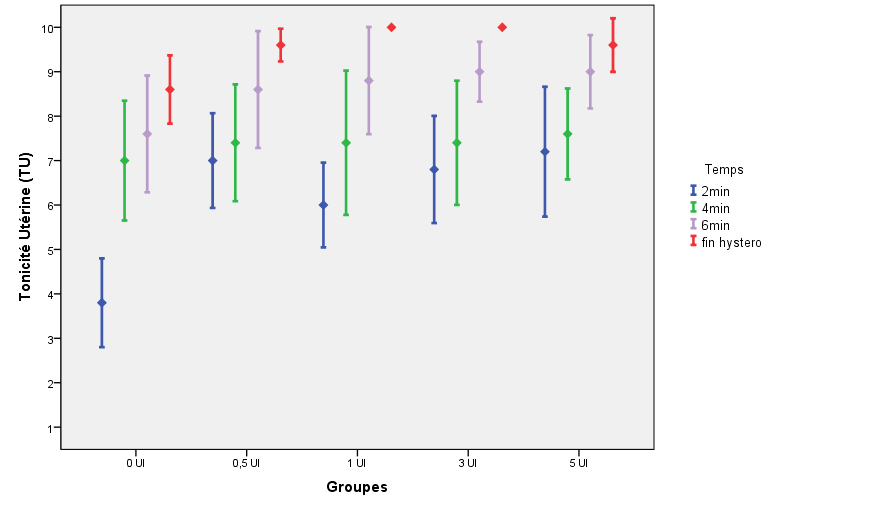 Graphique 1: Tonicité du globe utérin à la 2ème, 4ème, 6ème minutes et en fin d’hystérorraphie en fonction des groupesTemps(min)Groupe 1Groupe 2Groupe 3Groupe 4Groupe 52ème6/10(60%)7/10(70%)7/10(70%)8/10(80%)*9/10(90%)4ème7/10(70%)8/10(80%)8/10(80%)9/10(90%)10/10(100%)6ème9/10(90%)10/10(100%)9/10(90%)10/10(100%)10/10(100%)FH10/10(100%)10/10(100%)10/10(100%)10/10(100%)10/10(100%)Graphique 2: Répartition des complications observées après administration d’ocytocine en bolus IV, en fonction des groupesGroupe 1Groupe 2Groupe 3Groupe 4Groupe 5P*D.S.O4/10*3/102/100/10*0/100,035VariablesGroupe 1Groupe 2Groupe 3Groupe 4Groupe 5P.S.C. (ml)445,96±100554,55±90568,36±110443,04±65543,90±80E.V.T(ml)750±20730±25720±40750±50700±25D.T.E(mg)661266